2 больничный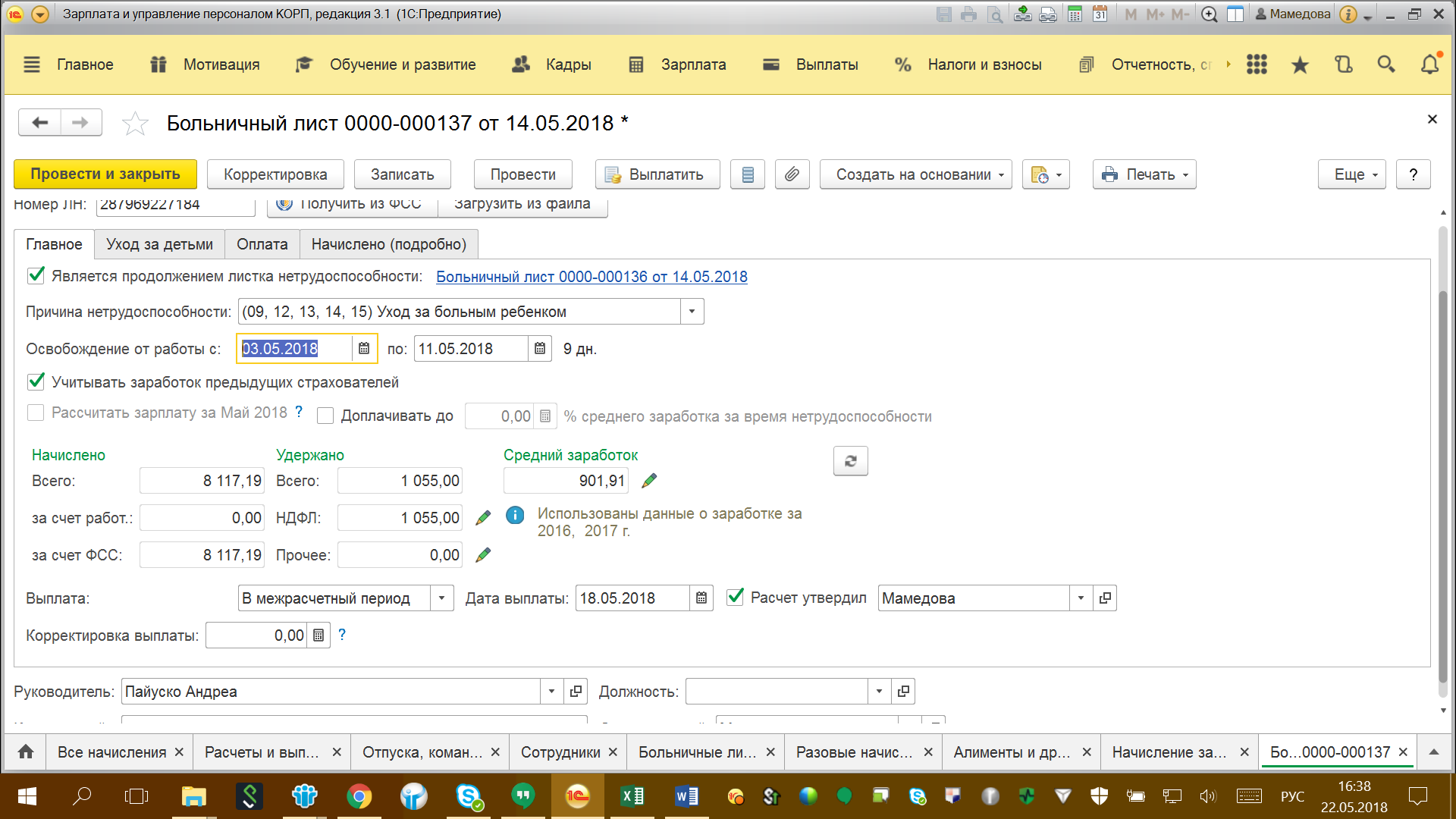 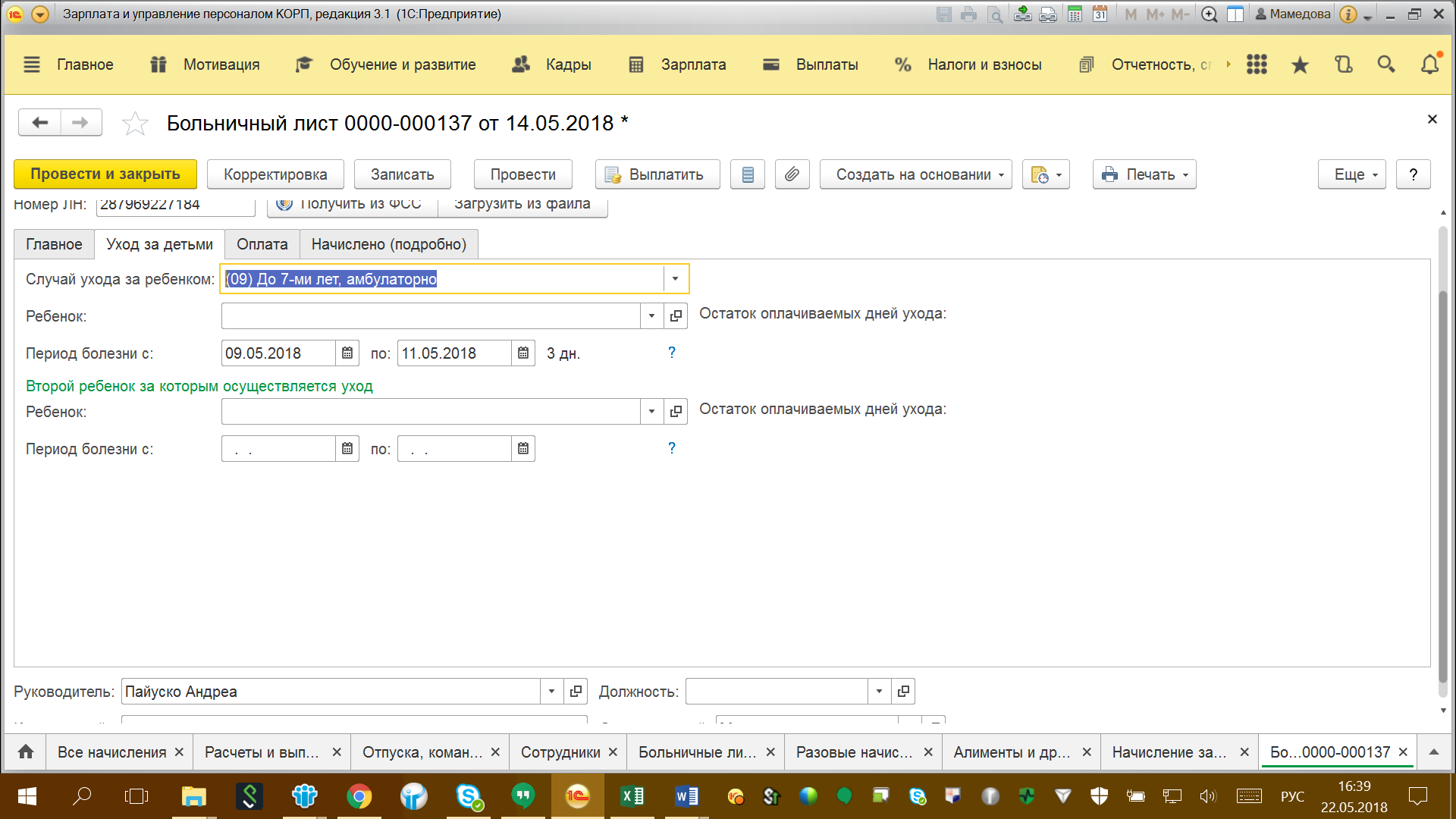 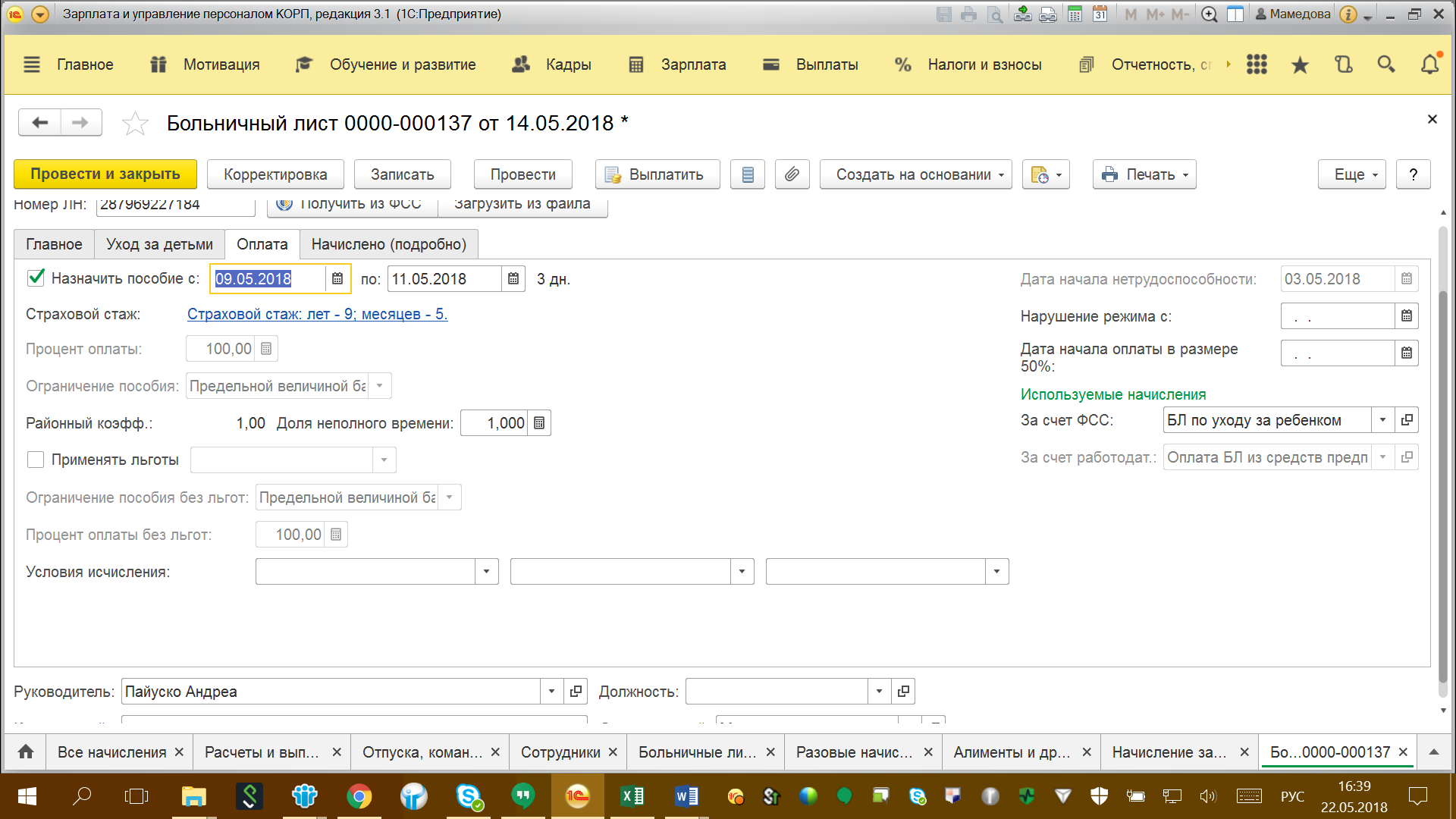 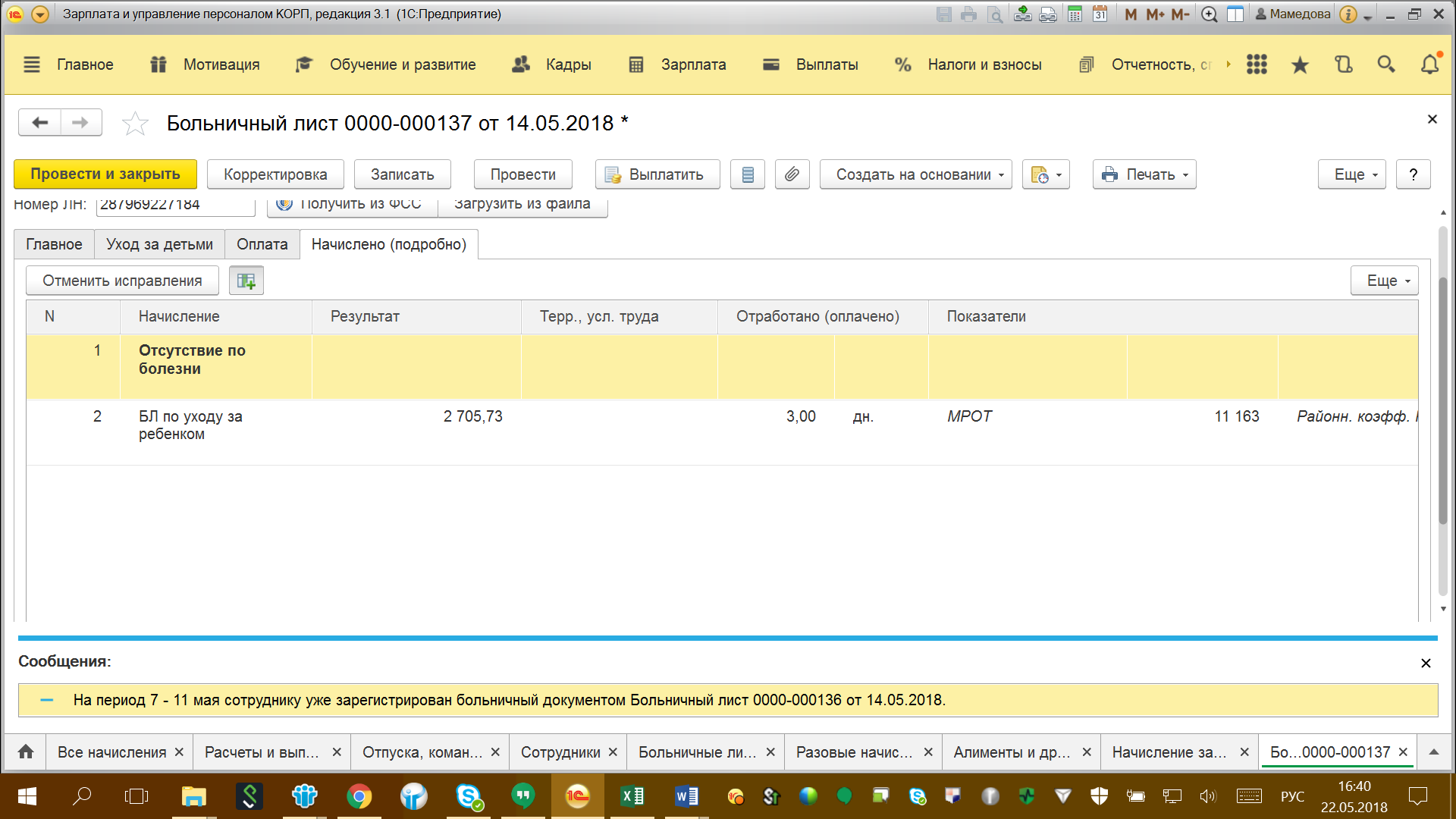 